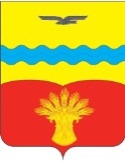 АДМИНИСТРАЦИЯ МУНИЦИПАЛЬНОГО ОБРАЗОВАНИЯ КИНЗЕЛЬСКИЙ СЕЛЬСОВЕТ КрасногвардейскОГО районА оренбургской ОБЛАСТИП О С Т А Н О В Л Е Н И Е09.11.2018                                                                                                   № 107 -пс. КинзелькаОб утверждении Указаний о порядке применения целевых статей расходов бюджета  муниципального образования Кинзельский сельсовет Красногвардейского района Оренбургской областиВ соответствии со ст.9 и 21 Бюджетного Кодекса Российской Федерации:1.Утвердить Указания о порядке применения целевых статей расходов местного бюджета муниципального образования Кинзельский  сельсовет Красногвардейского района Оренбургской области на 2019 год и на плановый период 2020 и 2021 годов (далее – Указания) согласно приложению.2. Установить, что Указания применяются к правоотношениям, возникшим при составлении и исполнении бюджета муниципального образования Кинзельский  сельсовет Красногвардейского района Оренбургской области на 2019 год и на плановый период 2020 и 2021 годов.3. Установить, что настоящее постановление вступает в силу со дня его официального обнародования, но не ранее 01 января 2019 года.4. Контроль за исполнением настоящего постановления  оставляю за собой.Глава сельсовета                                                                        Г.Н. РаботяговРазослано: в дело, администрации района, финансовый отдел, прокурору района, специалисту 1 категории -бухгалтеру Козловой Л.В.Приложение к постановлению администрациимуниципального образованияКинзельский сельсовет                                                                                   от 09.11.2018  № 107-пУказания о порядке применения целевых статейрасходов  бюджета муниципального образования Кинзельский  сельсовет Красногвардейского района Оренбургской области Общие положенияЦелевые статьи расходов местного бюджета обеспечивают привязку бюджетных ассигнований бюджета муниципального образования Кинзельский сельсовет (далее местный бюджет) к муниципальным программам Кинзельского сельсовета, их подпрограммам,  мероприятиям муниципальных программ и непрограммным направлениям деятельности Кинзельского  сельсовета (непрограммным мероприятиям).Целевые статьи расходов местного бюджета формируются в соответствии с расходными обязательствами, подлежащим исполнению за счет средств местного бюджета.Каждому публичному нормативному обязательству, межбюджетному трансферту, обособленной функции (сфере, направлению) присваиваются уникальные коды целевых статей расходов местного бюджета.Структура кода целевой статьи расходов местного бюджета состоит из десяти разрядов и включает следующие составные части (таблица 1):код программного (непрограммного) направления расходов        (8 – 9 разряды кода классификации расходов бюджетов) – предназначен для кодирования муниципальных программ Кинзельского сельсовета, непрограммных мероприятий деятельности Кинзельского  сельсовета (непрограммных мероприятий);код подпрограммы (10 разряд кода классификации расходов бюджетов) – предназначен для кодирования подпрограмм  муниципальных программ Кинзельского сельсовета и непрограммных направлений  деятельности Кинзельского сельсовета;код основного мероприятия(11-12 разряды кода классификации расходов бюджетов)-предназначен для кодирования основных мероприятий в рамках программ и подпрограмм  муниципальных программ Кинзельского сельсовета.код направления расходов (13 –17 разряды кода классификации расходов бюджетов) – предназначен для кодирования направлений расходования средств, конкретизирующих  отдельные мероприятия.Таблица 1      Перечень универсальных направлений расходов, которые могут применяться с различными целевыми статьями расходов районного бюджета, установлен разделом III «Универсальные направления расходов, увязываемые с целевыми статьями основных мероприятий муниципальных программ и подпрограмм муниципальных программ Красногвардейского района, непрограммными направлениями расходов органов местного самоуправления Кинзельского сельсовета». Увязка универсальных направлений расходов с основным мероприятием муниципальной программы и подпрограммы муниципальной программы устанавливается по следующей структуре кода целевой статьи:Перечень кодов целевых статей расходов районного бюджета и их наименований представлен в приложении к настоящим Указаниям. II. Порядок определения перечня и кодов целевых статей расходов бюджетов, финансовое обеспечение которых осуществляется за счет межбюджетных субсидий, субвенций и иных межбюджетных трансфертов, имеющих целевое назначение, предоставляемых из местного бюджета.Коды направления расходов местного бюджета Кинзельского сельсовета содержащие  значения 30000 –  39990 и 50000 – 59990  используются исключительно для отражения расходов, источником финансового обеспечения которых являются межбюджетные субсидии, субвенции и иные межбюджетные трансферты, предоставляемые из районного бюджета за счет средств федерального бюджета (далее – целевые межбюджетные трансферты из федерального бюджета). Отражение выше указанных расходов осуществляется в соответствии с Указаниями о порядке применения бюджетной классификации Российской Федерации, утвержденными приказом Министерства финансов Российской Федерации от 01.07.2013 г. № 65н.Коды направления расходов местного бюджета (6 – 10 разряды кода целевой статьи расходов бюджетов) со значениями 95010 –  95050  используются исключительно для отражения расходов, источником финансового обеспечения которых являются средства государственной корпорации – Фонда содействия реформированию жилищно-коммунального хозяйства.Коды направлений расходов, содержащие значения R0000 – R9990, используются для отражения расходов районного бюджета, в том числе расходов на предоставление межбюджетных трансфертов местным бюджетам, в целях софинансирования которых бюджетам субъектов Российской Федерации, местным бюджетам предоставляются из федерального бюджета субсидии.Коды направлений расходов, содержащие значения L0000 - L9990, используются для отражения расходов местных бюджетов, в том числе расходов на предоставление межбюджетных трансфертов местным бюджетам, в целях софинансирования которых из бюджетов бюджетной системы Российской Федерации предоставляются за счет субсидий из федерального бюджета межбюджетные трансферты.Коды направлений расходов, содержащие значения S0000 - S9990, используются для отражения расходов местных бюджетов, в том числе расходов на предоставление межбюджетных трансфертов бюджетам сельских поселений, в целях софинансирования которых из районного бюджета предоставляются бюджетам сельских поселений субсидии, иных межбюджетных трансфертов, а также для отражения расходов местных бюджетов, в целях софинансирования.При формировании кодов целевых статей расходов, содержащих направления расходов бюджета муниципального образования, L0000 - L9990, S0000 - S9990, обеспечивается на уровне второго - пятого разрядов направлений расходов однозначная увязка кодов расходов бюджета района, в целях софинансирования которых из бюджетов бюджетной системы Российской Федерации предоставлены субсидии, с кодами направлений расходов, за счет указанных субсидий.Отражение расходов бюджета района источником финансового обеспечения которых являются межбюджетные трансферты из бюджетов сельских поселений осуществляется по целевым статьям расходов сельских поселений, включающим коды направлений расходов (13 – 17 разряды кода расходов бюджетов), идентичные коду соответствующих направлений расходов бюджетов сельских поселений на предоставление межбюджетных трансфертов. При этом наименование указанного направления расходов бюджетов сельских поселений (наименование целевой статьи, содержащей соответствующее направление расходов бюджета) не включает указание на наименование трансферта сельских поселений, являющегося источником финансового обеспечения расходов бюджета района.Финансовый отдел администрации Красногвардейского района и администрации сельских поселений вправе устанавливать необходимую детализацию пятого разряда кодов направлений расходов при отражении расходов местных бюджетов, источником финансового обеспечения которых являются межбюджетные трансферты.Отражение в текущем финансовом году расходов местного бюджета осуществляемых за счет остатков целевых межбюджетных трансфертов из районного бюджета прошлых лет, производится в следующем порядке:при сохранении у Кинзельского сельсовета расходных обязательств по предоставлению в текущем финансовом году целевых межбюджетных трансфертов на указанные цели – по соответствующим направлениям расходов;при отсутствии у Кинзельского сельсовета расходных обязательств по предоставлению в текущем финансовом году целевых межбюджетных трансфертов на указанные цели – по направлению расходов 9997 «Прочие мероприятия, осуществляемые за счет межбюджетных трансфертов прошлых лет из районного бюджета».III. Универсальные направления расходов, увязываемые с целевыми статьями основных мероприятий, подпрограмм муниципальных программ   Кинзельского  сельсовета, непрограммными направлениями  (непрограммными мероприятиями)10020 Центральный аппаратПо данному направлению расходов отражаются расходы местного бюджета на содержание и финансовое обеспечение деятельности органов местного самоуправления, осуществляемые в рамках муниципальных программ Кинзельского сельсовета и непрограммных мероприятий.Приложение к          Указанию о порядке применения целевых статей расходов  бюджета муниципального образования Кинзельский сельсовет Красногвардейского районаОренбургской области Перечень кодов целевых статей расходов бюджета Кинзельского сельсоветаЦелевая статьяЦелевая статьяЦелевая статьяЦелевая статьяЦелевая статьяЦелевая статьяЦелевая статьяЦелевая статьяЦелевая статьяЦелевая статьяПрограммное(непрограммное)направлениерасходовПрограммное(непрограммное)направлениерасходовПод-программаОсновноемероприятиеОсновноемероприятиеНаправление расходовНаправление расходовНаправление расходовНаправление расходовНаправление расходов891011121314151617ХХ 0 00 00000Муниципальная программа Кинзельского сельсовета;ХХ Х 00 00000Подпрограмма муниципальной программы   Кинзельского сельсовета;ХХ Х ХХ 00000Основное мероприятие подпрограммы муниципальной программы Кинзельского сельсовета;ХХ Х XX ХХХХXУниверсальное направление расходов на реализацию основного мероприятия соответствующей подпрограммы муниципальной программы Кинзельского сельсовета;ХХ 0 00 00000Муниципальная программа Кинзельского сельсовета;ХХ 0 ХХ 00000Основное мероприятие подпрограммы муниципальной программы Кинзельского сельсовета;ХХ 0 XX ХХХХXУниверсальное направление расходов на реализацию основного мероприятия соответствующей подпрограммы муниципальной программы Кинзельского сельсовета. КодНаименование целевой статьи расходов1231.0.00.00000Муниципальная программа "Устойчивое развитие  территории муниципального образования"31.1.00.00000Подпрограмма "Обеспечение реализации муниципальной Программы "Устойчивое развитие территории  муниципального образования"31.1.01.00000Основное мероприятие "Содержание органов местного самоуправления"31.1.01.10010Глава муниципального образования31.1.01.10020Центральный аппарат31.1.01.61010Межбюджетные трансферты бюджетам муниципальных районов из бюджетов поселений на осуществление части полномочий по решению вопросов местного значения в соответствии с заключенными соглашениями (внешний муниципальный финансовый контроль)31.1.01.51180Субвенции на осуществление первичного воинского учета на территориях, где отсутствуют военные комиссариаты31.3.00.00000Подпрограмма "Обеспечение безопасности жизнедеятельности населения в муниципальном образовании"31.3.00.00000Подпрограмма "Обеспечение безопасности жизнедеятельности населения в муниципальном образовании"31.3.01.00000Основное мероприятие "Разработка и утверждение комплекса мер по обеспечению пожарной безопасности муниципальных учреждений и жилищного фонда"31.3.01.60080Разработка и утверждение комплекса мер по обеспечению пожарной безопасности муниципальных учреждений и жилищного фонда31.3.02.60090Прочие мероприятия в области национальной безопасности и правоохранительной деятельности 31.4.00.00000Подпрограмма "Развитие системы градорегулирования в  муниципальном образовании"31.4.03.00000Основное мероприятие "Подготовка документов для внесения в государственный кадастр недвижимости сведений о границах муниципальных образований, границах населенных пунктов, территориальных зонах, зонах с особыми условиями использования территорий"31.4.03.60280Подготовка документов для внесения в государственный кадастр недвижимости сведений о границах муниципальных образований, границах населенных пунктов, территориальных зонах, зонах с особыми условиями использования территорий31.5.00.00000Подпрограмма "Развитие культуры в  муниципальном образовании"31.5.01.00000Основное мероприятие "Организация и обеспечение досуга жителей поселения услугами организаций культуры"31.5.01.60210Мероприятия в сфере культуры и кинематографии31.5.01.60220Дома культуры и другие учреждения культуры (за исключением библиотек, музеев, театров, концертных и других организаций исполнительских искусств)31.5.01.60230Библиотеки31.5.01.61020Межбюджетные трансферты бюджетам муниципальных районов из бюджетов поселений на осуществление части полномочий по решению вопросов местного значения в соответствии с заключенными соглашениями (услуги организации культуры)31.5.01.61030Межбюджетные трансферты бюджетам муниципальных районов из бюджетов поселений на осуществление части полномочий по решению вопросов местного значения в соответствии с заключенными соглашениями (библиотеки)31.6.00.00000Подпрограмма "Развитие физической культуры и спорта в  муниципальном образовании"31.6.01.00000Основное мероприятие "Мероприятия в области  спорта и физической культуры"31.6.01.60250Мероприятия в области спорта и физической культуры32.0.00.00000Муниципальная программа "Комплексное развитие транспортной инфраструктуры муниципального образования"32.1.00.00000Подпрограмма "Содержание и ремонт автомобильных дорог общего пользования местного значения в муниципальном образовании"32.1.01.00000Основное мероприятие "Содержание и ремонт автомобильных дорог общего пользования местного значения в муниципальном образовании"32.1.01.60110Содержание автомобильных дорог и инженерных сооружений на них в границах поселений32.1.01.60110Закупка товаров, работ и услуг для обеспечения государственных (муниципальных) нужд32.1.01.60110Иные закупки товаров, работ и услуг для обеспечения государственных (муниципальных) нужд33.0.00.00000Муниципальная программа «Комплексное развитие жилищно-коммунальной инфраструктуры и повышение уровня благоустройства на территории муниципального образования»33.1.00.00000Подпрограмма "Комплексное развитие муниципального жилищного фонда"33.1.01.00000Основное мероприятие "Содержание и ремонт муниципального жилищного фонда "33.1.01.60130Капитальный ремонт и ремонт муниципального жилищного фонда33.2.00.00000Подпрограмма "Комплексное развитие коммунальной инфраструктуры"33.2.01.00000Основное мероприятие "Мероприятия  в области коммунального хозяйства "33.2.01.60150Капитальный ремонт и ремонт объектов коммунальной инфраструктуры33.3.00.00000Подпрограмма "Повышение уровня благоустройства на территории муниципального образования"33.3.01.00000Основное мероприятие "Мероприятия по повышению уровня благоустройства на территории муниципального образования "33.3.01.60190Организация и содержание мест захоронения33.3.01.60200Прочие мероприятия по благоустройству городских округов и поселений